Kérdések a coaching menetével összefüggésbenA jó kérdés az aktuális helyzethez igazodik.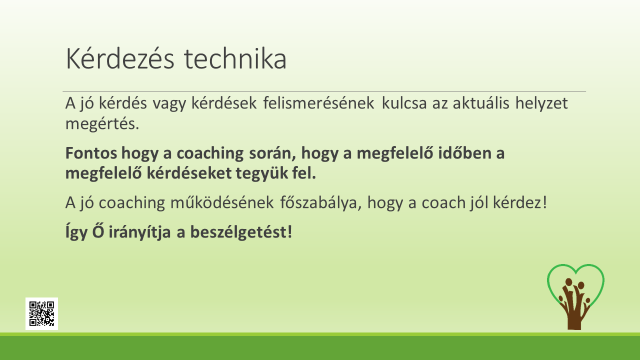 Megérkeztető kérdésekProbléma feltáráshozCélkitűzéshezÁtkeretezéshezMegerősítéshez, önállóság bátorításáhozStressz oldó kérdésekSzemélyes kreatív kérdésekÖsszefoglaláshozLezáráshoz 	
Megérkeztető kérdésekHogyan jutott el hozzám? Ajánlott valaki? Mi volt a legjobb dolog, ami történt ma (a héten)?Probléma feltáráshozMi a legnagyobb problémája? Mi az a probléma, ami a legjobban zavarja?Mi az első probléma, amivel foglalkozni szeretne?Mit tudunk róla?Mi lehet az oka ennek?Melyek a fontosak, amelyeket fel kell tárni?Ez tény vagy feltételezés?Mi lenne a legfontosabb 5 probléma?Melyek azok a tények, amelyek segítenek?Milyen lehetőségek vannak még?Miben bízik?Miket tart problémának?Mi az, amit szeretne elkerülni? Mi az, amitől tart?Milyen veszélyei vannak?Mi az, ami gátolhatja ezt? CélkitűzéshezMi a célja? Fogalmazza meg a saját célját!Mi lenne az első lépés? Mennyi idő múlva? Ez mennyire reális?Hogyan tudná elérni a célját? Hogyan akarja megvalósítani a célját?Hogyan fogja megcsinálni?Hogyan fog megvalósulni?Mit szeretne elérni? Milyen célt szeretne megvalósítani? Mit tart ezek közül megvalósíthatónak?Mennyire elkötelezett?Mit tud ebből megvalósítani?Mi az, amit szeretne elérni? Mi az, amit a következő ülésig megvalósíthatónak talál?Hogyan szeretne tovább lépni? Mi lenne az Ön számára az elég jó megoldás?Talán más oldalról is meg lehetne közelíteni a helyzetet?MegerősítéshezMit szeret magában? Mit értékel magában? (5/10 dolog)Miben jó igazán? Melyek az erősségei?Mik az ezzel kapcsolatos érzelmei? (Lehet pozitív vagy negatív)Beszéljen a pozitív érzelmeiről! (mellébeszélés, passzolás nem lehet!)Milyen érzései vannak ezzel a megoldással kapcsolatban?Milyen pozitív érzések jutnak erről az eszébe?Melyek azok az erősségek, amelyek támogatják Önt a cél elérésében?Volt-e már olyan helyzet, hogy korábban jól megoldotta?ÁtkeretezéshezMi az 5 legjelentősebb sikere? Mondjon 10 olyan dolgot, ami nem probléma!Írja le úgy, mint egy házat, fát, járművet…stb!Hogyan látja a jövőben?Milyen körülmények között tűnne más milyennek?Milyen történet (mese, film, regénybeli történet) illek Ön szerint erre a helyzetre?Milyen frázis illek Ön szerint erre a helyzetre?Mikorra képzeli el, hogy megváltozik ez az állapot?Mi az, amit másképp kell tenni?Milyen szólás-mondásra emlékezteti ez a helyzet?Mire emlékezteti?Miben tud segíteni?Mennyiben vitatkozna vele?Mit jelenthet ez? Mihez hasonlít ez az állapot?Stressz oldó kérdések
Milyen eszközei vannak a feltöltődésre?Jár-e sportolni, kiegyensúlyozott-e a magánélete, vannak-e hobbijai? Milyen perspektívái vannak a munkában? Személyes kreatív kérdések
Milyen tudatos döntéseket hozott az utóbbi 5, 10, 25 évben? Ezek milyen előnyökkel jártak? Hogyan lehetett volna másképp? Ha meg kellene neveznie öt dolgot, amit semmiért nem adna fel, mik lennének ezek? Mi tölti el boldogsággal?  Összefoglaláshoz
Jól értettem akkor, hogy ….?Az elmondottak alapján levonhatjuk azt a következtetést, hogy…?Milyen érzései vannak ezzel kapcsolatban?Összefoglalva az eddig elmondottakat…Lezáró kérdések
Mi volt a legpozitívabb a mai ülésben? Mi tetszett a legjobban?Mi volt a legjobb dolog, ami történt az elmúlt órában?